UNIVERSIDAD NACIONAL JOSÉ FAUSTINO SÁNCHEZ CARRIÓNFACULTAD DE CIENCIAS SOCIALES ESCUELA PROFESIONAL DE SOCIOLOGÍA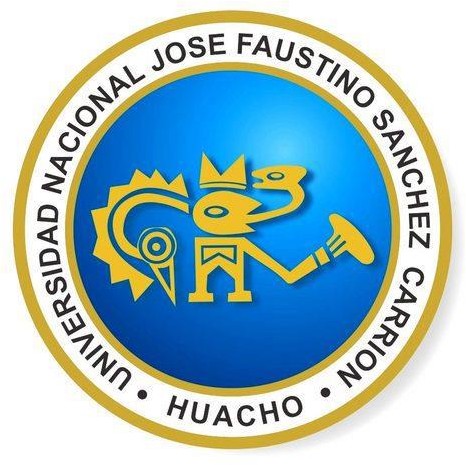 DATOS GENERALESSUMILLA Y DESCRIPCIÓN DEL CURSOCAPACIDADES AL FINALIZAR EL CURSOINDICADORES DE CAPACIDADES AL FINALIZAR EL CURSOV.- DESARROLLO DE LAS UNIDADES DIDACTICAS: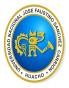 MATERIALES EDUCATIVOS Y OTROS RECURSOS DIDÁCTICOSLos materiales educativos y recursos didácticos que se utilizarán en el desarrollo del presente curso serán:Medios Escritos.Materiales convencionales como separatas, guías de prácticasLibros, textos, Enciclopedias, etc.Medios Visuales ElectrónicosLap topPelículasVideosMedios Informáticos	Programas informáticos (CD u on-line) educativosPresentaciones multimedia, animaciones y simulaciones interactivas.Servicios telemáticos: sitios web, correo electrónico, chats, foros.Uso de plataformas informáticas con fines educativos.EVALUACIÓNLa evaluación es inherente al proceso de enseñanza aprendizaje y será continua y permanente. Los criterios de evaluación son de desempeño, de producto y de conocimiento.Evidencia de Desempeño.Son pruebas en torno al manejo que el alumno hace de procedimientos y técnicas para realizar un actividad o resolver un problema. Esta evidencia pone en acción recursos cognitivos, recursos procedimentales y recursos afectivos; todo ello en una integración que evidencia un saber hacer reflexivo; en tanto, se puede verbalizar lo que se hace, fundamentar teóricamente la práctica y evidenciar un pensamiento estratégico, dado en la observación en torno a cómo se actúa en situaciones impredecibles.La evaluación de desempeño se evalúa ponderando cómo el estudiante aplica los procedimientos y técnicas en el diseño del trabajo y su desarrollo sistemático.Evidencias de Conocimiento.Se proyectan en dos direcciones: analítico y autoevaluación. En cuanto al primer caso, medir la competencia a nivel interpretativo, argumentativo y propositivo, para ello debemos ver cómo identifica (describe, ejemplifica, relaciona, reconoce, explica, etc.); y la forma en que argumenta (plantea una afirmación, describe las refutaciones en contra de dicha afirmación, expone sus argumentos contra las refutaciones y arriba a conclusiones para corroborar la afirmación inicial) y la forma en que propone a través de establecer estrategias, valoraciones, generalizaciones, formulación de hipótesis, respuesta a situaciones, etc.En cuanto a la autoevaluación permite que el estudiante evidencie sus fracasos y sus éxitos, su autorregulación.Las evaluaciones de este nivel serán de respuestas simples, opción dicotómica, opción múltiple, de correlación, preguntas calculadas, percepción y valoración de videos, entre otros.Evidencias de producto.Están implicadas en las finalidades de la competencia, por tanto no es simplemente la entrega del producto, sino que tiene que ver con el campo de acción y los requerimientos del contexto de aplicación.La evaluación de producto se evidencia en la entrega oportuna de sus trabajos parciales de cada mes y el producto final.Además se tendrá en cuenta la asistencia como componente del desempeño, el 30% de inasistencia inhabilita el derecho a la evaluación.BIBLIOGRAFÍA Y REFERENCIAS WEBUNIDAD DIDACTICA I:Jaime Torres M. Jaime (2013). Introducción a las políticas públicas: conceptos y herramientas desde la relación entre Estado y ciudadanía. IEMP Ediciones-Bogotá, D.C.CAIVANO, Roque J., y otros (1998). “Mecanismos Alternativos para la Resolución de Conflictos, Negociación, Conciliación y Arbitraje”, Editor E. Moame Drago, Primera Edición.FISHER, Roger (1996) “Más allá de Maquiavelo, Herramientas para afrontar conflictos”. Edit. Gránica.JANDT, Fred E. y GILLETTE, Paul (1987). “Ganar, Ganar Negociando, Cómo convertir el conflicto en acuerdo”, Edit. Compañía Editorial Continental S.A., Segunda reimpresión.LEDESMA N., Marianella (2000). “El Procedimiento Conciliatorio, un enfoque teórico – normativo”. Edit. Gaceta Jurídica S.A., Primera Edición.MOORE, Christopher (1995). “El Proceso de Mediación, Métodos prácticos para la resolución de conflictos”, Edit. Gránica.ORMACHEA CHOQUE, Iván (1998). “Retos y Posibilidades de la Conciliación en el Perú: Primer estudio cualitativo. Propuesta de políticas y lineamientos de acción”. Editor: Consejo de Coordinación Judicial. Palacio de Justicia.OFICINA TÉCNICA DE PROYECTOS DE COOPERACIÓN INTERNACIONAL DEL PODER JUDICIAL, “Acceso a la Justicia”, 1997. Ponencias, estudios y comentarios presentados durante el Foro “Acceso a la Justicia” realizado en Mayo de 1996.ROBBINS,	Stephen	P.	(1994).	“Comportamiento	Organizacional,	Conceptos, Controversias y Aplicaciones”, Edit. Prentice Hall, Sexta Edición.SLAIKEU, Karl A. (1996). “Para que la Sangre no llegue al Río”, Edit. Gránica.LEDERACH, John Paul (1993), Enredos Pleitos y Problemas. Una guía práctica para ayudar a resolver conflictos. Ediciones Semilla, Guatemala.UNIDAD DIDACTICA II:Atilio Boron. Análisis Geopolítico de América Latina - 20 jul. 2015, disponible en www.youtube.com/watch?v=tJtVgpEmZh8.Atilio A. Borón. Ponencia presentada en Casa de las Américas, 22-24 de Noviembre 2010. La coyuntura geopolítica de América Latina y el Caribe en 2010, disponible en: http://www.rebelion.org/noticia.php?id=119567BECK, U. 1998. ¿Qué es la globalización? Barcelona, Paidós.Chomsky, N. (2002). El nuevo orden mundial (y el viejo). Barcelona, Editorial Crítica.Fukuyama, F. (1992). El fin de la historia y el último hombre. Barcelona: Planeta.Stiglitz, J. (2002). El malestar en la globalización. Madrid: Taurus-Petras, James F. Neoliberalismo en América Latina: la izquierda devuelve el golpe. Rosario: Homo Sapiens, 1997.McLuhan, M. y Powers, B.R. (1990). La aldea global. Barcelona: GedisaVega C. Renan. Hambre y globalización, disponible en www.dariovive.org/notas/vega_cantor2.pdfVega C. Renán. Crisis de la civilización capitalista, disponible en www.herramienta.com.ar/revista-herramienta-n-42/crisis-civilizatoriaAmín, S. (1997). Los desafíos de la mundialización. México: siglo XXI editores.CEPAL. (2013). Recursos naturales: situación y tendencias para una agenda de desarrollo regional en América Latina y el Caribe, Santiago de Chile: Naciones Unidas.INFORME FINAL DE LA COMISION DE LA VERDAD Y RECONCILIACION, disponible en http://www.cverdad.org.pe/ifinal/Katu Arkonada y Paula Klachko, (2016). Desde abajo, desde arriba. De la resistencia a los gobiernos populares: escenarios y horizontes del cambio de época en américa latina. Editorial Caminos. La Habana.Arconada, Katu, (2013). Proceso de cambio en Bolivia, avances y desafío, en rebelión, 18 de marzo, disponible en www.rebelion.org/noticia.php?id=165419.Mariátegui, José Carlos, (2007). 7 ensayos de interpretación de la realidad peruana. Caracas, Biblioteca Ayacucho.Lynch, J. (2001). América Latina: entre colonia y nación. Barcelona: Crítica.Petras, James F. (1997). Neoliberalismo en América Latina: la izquierda devuelve el golpe. Rosario: Homo Sapiens.Prieto Rozos, Alberto, (2005) Ideología, Economía y Política en América Latina, Siglos XIX Y XX. Editorial de Ciencias Sociales, La Habana.Arconada, Katu, (2013). Proceso de cambio en Bolivia, avances y desafío, en rebelión, 18 de marzo, disponible en www.rebelion.org/noticia.php?id=165419.Morales, Evo, (2012). Manifiesto de Isla el Sol. Diez mandatos para enfrentar al capitalismo y construir la cultura de la vida, 21 de diciembre, disponible en http://bit.1y/1sqcbssUNIDAD DIDACTICA III:Celia González-Capitel. (2001). Manual de mediación. Atelier, Barcelona. 2° Edición.ACLAND, Andrew (1993). Como utilizar la Mediación para resolver conflictos en las negociaciones, Paidós. Barcelona.GOZAÍNI, Osvaldo, A (1996). Formas alternativas para la resolución de conflictos: Arbitraje, Mediación, Conciliación, Ombudsman, Procesos alternativos, Editorial De Palma, Buenos Aires.MARTIN, Miguel y otros (1995). Teoría y técnica de Mediación y Conciliación. Introducción a la Resolución de Conflictos, Ed. Interoceánicas, S.A., Buenos Aires.WILDE, Zulema y GAIBROIS, Luis (1995). Qué es la Mediación, Abeledo-Perrot, Buenos Aires.URY, William (1997). ¡Supere el no!. Cómo negociar con personas que adoptan posiciones obstinadas. Grupo Editorial Norma, Bogotá.LEDERACH, John Paul (1993), Enredos Pleitos y Problemas. Una guía práctica para ayudar a resolver conflictos. Ediciones Semilla, Guatemala.UNIDAD DIDACTICA IV:BORÓN, Atilio (1992). Estado, Capitalismo y Democracia en América Latina, Cap. II (“Entre Hobbes y Friedman: liberalismo económico y despotismo burgués en América Latina”.), Ed. Imago Mundi, Colección El Cielo por Asalto, Buenos Aires.EASTON, DAVID (1969). Esquema para el análisis político, Amorrortu, Buenos Aires.Lumerman, Pablo. (2011). Transformación democrática. Una propuesta para el abordaje de los conflictos sociales. Programa de Apoyo para una Cultura de Paz y el Fortalecimiento de Capacidades Nacionales para la Prevención y el Manejo Constructivo de Conflictos. PrevCon – PCM.Jaime Torres M. Jaime (2013). Introducción a las políticas públicas: conceptos y herramientas desde la relación entre Estado y ciudadanía. IEMP Ediciones-Bogotá, D.C.Dirección de Políticas y Gestión en Derechos Humanos. Los derechos humanos en el Perú: nociones básicas. Primera Edición, noviembre 2013González Casanova, Pablo. (1995). Globalidad, neoliberalismo y democracia. México: Universidad Nacional Autónoma de México-Centro de Investigaciones Interdisciplinarias en Ciencias y Humanidades.Brunner, J. J. (1998). Globalización cultural y posmodernidad. Santiago: Fondo de Cultura Económica.Roldan A. Julio, (2015). Vargas Llosa, entre el mito y la realidad. Posibilidades y límites de un escritor latinoamericano comprometido. Editorial Creación heroica. Lima-Perú.Roldan A. Julio, (1986).Perú, mito y realidad. LimaMariátegui, José Carlos, (1975). La escena contemporánea, Lima.Mariátegui, José Carlos, (1975). Peruanicemos al Perú, LimaMariátegui, José Carlos, (1975). Fascismo sudamericano, los intelectuales y la revolución, Lima.Autores varios, (1990). En qué momento se judío el Perú. Lima.Germana, Cesar, (1977). La polémica: Haya de la Torre – Mariátegui, reforma o revolución en el Perú. Cuadernos de Sociedad y Política, Lima-Perú.INFORME FINAL DE LA COMISION DE LA VERDAD Y RECONCILIACION, disponible en http://www.cverdad.org.pe/ifinal/PROGRAMAS SOCIALES EN EL PERU.(2008). Elementos para una propuesta desde el control gubernamental, disponible en www.contraloria.gob.peLECHNER, Norbert (1986). “Presentación” y “Epílogo”, en: Lechner Norbert (comp), Estado y política en América Latina, México, Siglo XXI.Huacho, abril del 2018DR.ARTURO FERNAQNDEZ RUZ                 DOCENTE (C)LÍNEA DE CARRERAFORMACIÓN PROFESIONAL BÁSICACURSOTEORIA DE CONFLICTOS Y MEDIACIONCÓDIGO351HORAS6 HORAS: 2 HT Y 4 HP.CICLOVI  CICLOCORREO ELECTRONICO  aferruiz@hotmail.comINICIO DEL CICLO02 de abril del 2018IDENTIFICACIÓNPertenece al área de Formación Profesional Especializada. Es de carácter teórico-práctico, dividido en cuatro módulos didácticos.COMPETENCIASSu propósito es explicar el marco teórico metodológico. Conceptos básicos, tipología, evolución de la conflictividad y diseñar tipología para abordar el conflicto discutir  los principios para la formulación e implementación de políticas públicas sensibles al conflictoCONTENIDOAbarca los siguientes aspectos:Marco teórico metodológico. Conceptos básicos, tipología, evolución de la conflictividad, modos de abordar el conflicto.Los conflictos sociales en América Latina, en el Perú y el marco institucional.la prevención y resolución de conflictos económicos, sociales y políticos en el marco de la institucionalidad democrática.El  estado,  los conflictos sociales	y los principios para la formulación e implementación de políticas públicas sensibles al conflicto.PRODUCTOSe culmina con la presentación de un Mapa de la conflictividad social en la Región o Provincia.CAPACIDAD DE LA UNIDAD DIDACTICANOMBRE DE LA UNIDAD DIDACTICASEMANASUNIDAD IEn el marco de la evolución de la sociedad contemporánea	analizan	e	interpretan	losFUNDAMENTOS BÁSICOS DE LA TEORIA1-2UNIDAD Ifundamentos básicos de la teoría de conflictos y mediación.DE CONFLICTOS Y MEDIACION3-4UNIDAD IIConsiderando Las características de las sociedades5-67-8UNIDAD IIen conflicto discuten sobre los conflictos en unLOS CONFLICTOS SOCIALES EN AMÉRICA5-67-8UNIDAD IImundo globalizado y como consecuencia de ello lasLATINA, EN EL PERÚ Y EL MARCO5-67-8UNIDAD IIperspectivas de cambio y transformación deINSTITUCIONAL.5-67-8UNIDAD IInuestra sociedad.5-67-8UNIDAD IIIEn el contexto de las grandes convulsiones socialesLA PREVENCION Y RESOLUCION DE CONFLICTOS ECONOMICOS, SOCIALES Y POLITICOS EN EL MARCO DE LA INSTITUCIONALIDAD DEMOCRATICA.UNIDAD IIIque se produce en nuestra sociedad, valora conLA PREVENCION Y RESOLUCION DE CONFLICTOS ECONOMICOS, SOCIALES Y POLITICOS EN EL MARCO DE LA INSTITUCIONALIDAD DEMOCRATICA.9-10UNIDAD IIIespíritu crítico la capacidad de diálogo y otrosLA PREVENCION Y RESOLUCION DE CONFLICTOS ECONOMICOS, SOCIALES Y POLITICOS EN EL MARCO DE LA INSTITUCIONALIDAD DEMOCRATICA.UNIDAD IIImedios propios de la democracia en la resolución de los conflictos.LA PREVENCION Y RESOLUCION DE CONFLICTOS ECONOMICOS, SOCIALES Y POLITICOS EN EL MARCO DE LA INSTITUCIONALIDAD DEMOCRATICA.11-12UNIDAD IVTomando	como	referencia	los	cambios	yEL ESTADO, LOS CONFLICTOS SOCIALES Y LOS PRINCIPIOS PARA LA FORMULACIÓN E IMPLEMENTACIÓN DE POLÍTICAS PÚBLICAS SENSIBLES AL CONFLICTO.UNIDAD IVtransformación que se operan en el mundo actual,revisa e interpreta el  papel  del estado  en losEL ESTADO, LOS CONFLICTOS SOCIALES Y LOS PRINCIPIOS PARA LA FORMULACIÓN E IMPLEMENTACIÓN DE POLÍTICAS PÚBLICAS SENSIBLES AL CONFLICTO.13 - 14UNIDAD IVconflictos	y	las	políticas	públicas	que	laEL ESTADO, LOS CONFLICTOS SOCIALES Y LOS PRINCIPIOS PARA LA FORMULACIÓN E IMPLEMENTACIÓN DE POLÍTICAS PÚBLICAS SENSIBLES AL CONFLICTO.15- 16UNIDAD IVimplementan para controlar el conflicto.EL ESTADO, LOS CONFLICTOS SOCIALES Y LOS PRINCIPIOS PARA LA FORMULACIÓN E IMPLEMENTACIÓN DE POLÍTICAS PÚBLICAS SENSIBLES AL CONFLICTO.1Distinguir la perspectiva de análisis e interpretación de la sociología a partir de la perspectiva individual y social del estudiante.2Definir comprensivamente la imaginación sociológica, el sentido común y la perspectiva sociológica a partir de sus propias experiencias constitutivas.3Detallar la relación recíproca entre la sociología y las otras ciencias sociales, reconocimiento sus ámbitos.4Precisar los fenómenos sociales que impelen el surgimiento del pensamiento sociológico, reconociendo el contexto socio histórico del siglo XVIII.5Identificar y explicar qué es lo que mantiene unida las sociedades, qué papel cumplen los conflictos sociales en el fortalecimiento de las sociedades democráticas, manteniendo una posición crítica y asumiendo un compromiso de cambio social con ella.6Identificar las crisis fundamentales de la globalización neoliberal y de la democracia occidental, asumiendo plena conciencia sobre el desarrollo de la sociedad.7Debatir sobre las tendencias generales de los últimos conflictos sociales como consecuencia de la crisis global, asumiendo la defensa de la construcción de una sociedad más justa y humana.8Debatir sobre las tendencias generales de los últimos conflictos sociales como consecuencia de la crisis global, asumiendo la defensa de la construcción de una sociedad más justa y humana.9Revisar el concepto de negociación y resolución a partir de las actividades diarias que ejecutan los hombres y del propio estudiante10Explicar el contexto actual de la conflictividad y la resolución de conflictos sociales en el país.11Reconocer conceptual y casuísticamente que es proceso de negociación y los actores sociales del conflicto social.12Discutir sobre los aspectos constructivos y destructivos de los conflictos y su interpretación política y sociológica, asumiendo una posición propia a la luz de una teoría sociológica.13Reconocer conceptualmente y con exposición de casos sobre el papel del estado, democracia y gobierno tomando partido en beneficio de la colectividad.14Identificar las causas de los conflictos sociales en el Perú considerando como parte de la problemática global.15Discutir sobre el papel del estado sobre la violencia en los conflictos sociales y las consecuencias que la genera en la sociedad.16Desarrollar e interpretar las implicancias políticas e ideológicas que genera la implementación de las políticas públicas en los sectores más desfavorecidos de la sociedad.CAPACIDAD DE LA UNIDAD DIDÁCTICA I: En el marco de la evolución de la sociedad contemporánea analizan e interpretan los fundamentos básicos de la teoría de conflictos y mediación.CAPACIDAD DE LA UNIDAD DIDÁCTICA I: En el marco de la evolución de la sociedad contemporánea analizan e interpretan los fundamentos básicos de la teoría de conflictos y mediación.CAPACIDAD DE LA UNIDAD DIDÁCTICA I: En el marco de la evolución de la sociedad contemporánea analizan e interpretan los fundamentos básicos de la teoría de conflictos y mediación.CAPACIDAD DE LA UNIDAD DIDÁCTICA I: En el marco de la evolución de la sociedad contemporánea analizan e interpretan los fundamentos básicos de la teoría de conflictos y mediación.CAPACIDAD DE LA UNIDAD DIDÁCTICA I: En el marco de la evolución de la sociedad contemporánea analizan e interpretan los fundamentos básicos de la teoría de conflictos y mediación.CAPACIDAD DE LA UNIDAD DIDÁCTICA I: En el marco de la evolución de la sociedad contemporánea analizan e interpretan los fundamentos básicos de la teoría de conflictos y mediación.CAPACIDAD DE LA UNIDAD DIDÁCTICA I: En el marco de la evolución de la sociedad contemporánea analizan e interpretan los fundamentos básicos de la teoría de conflictos y mediación.SemanaContenidosContenidosContenidosContenidosEstrategia didácticaIndicadores de logro de la capacidadSemanaConceptualProcedimentalProcedimentalActitudinalEstrategia didácticaIndicadores de logro de la capacidad11. Definición de conflictos, y sociedades. Características Actores.Elaborar mapas conceptuales sobre los conflictos. Relacionar características de los conflictos. Interpretar lo pro y contras de losconflictosElaborar mapas conceptuales sobre los conflictos. Relacionar características de los conflictos. Interpretar lo pro y contras de losconflictosDemostrar orden y exactitud en los trabajos.Valorar la importancia del trabajo en equipoSensibilización Conversación	Socrática: Formulación de preguntas divergentes. DiscusiónAnalizar la fundamentación científica de la teoría de los conflictos.FUNDAMENTOS BÁSICOS DE LA TEORIA DE CONFLICTOS Y MEDIACION22. Tipos de conflictoSociales, Laborales ,Escolares Familiares, Legales, Nacionales e InternacionalesFundamentar y diferenciar los tipos de conflictos. Interpretar dialécticamente los conflictos.Fundamentar y diferenciar los tipos de conflictos. Interpretar dialécticamente los conflictos.Tomar conciencia la importancia del trabajar colectivo.Fomentar el respeto y toleranciade los individuos en la sociedad.Participación activa sobre el temaDeterminar los tipos de conflictos y su incidencia en el ámbito laboral docente.FUNDAMENTOS BÁSICOS DE LA TEORIA DE CONFLICTOS Y MEDIACION33. Definiciones de mediación. Principios de la mediación 4.Características de la mediación,Funciones , Fases y HabilidadesLa mediación de los conflictos. Priorizar las funciones del mediador de conflictos.La mediación de los conflictos. Priorizar las funciones del mediador de conflictos.Tomar conciencia la importancia del trabajar colectivo.Fomentar el respeto y toleranciade los individuos en la sociedad.Taller de interpretación temática.Aplicar los principios de la mediación en la resolución de conflictos.FUNDAMENTOS BÁSICOS DE LA TEORIA DE CONFLICTOS Y MEDIACION45. Mediación por posiciones. Mediación basada en principios.Concentrarse en los intereses y no en las posiciones. Comprender y no juzgar. Ley de ganar. Perder - Ganar. Perder – perderAplicar estrategias de mediación de conflictos. Demuestra habilidades para la mediación.Prioriza la estrategia según sea el caso. Recomienda soluciones a los problemas detectados.Aplicar estrategias de mediación de conflictos. Demuestra habilidades para la mediación.Prioriza la estrategia según sea el caso. Recomienda soluciones a los problemas detectados.Tomar conciencia la importancia del trabajar colectivo.Fomentar el respeto y tolerancia de los individuos en la sociedad.Exposición de videos sobre el temaImplementar estrategias de mediación en la resolución de conflictosUnidad Didáctica I :EVALUACIÓN DE LA UNIDAD DIDÁCTICAEVALUACIÓN DE LA UNIDAD DIDÁCTICAEVALUACIÓN DE LA UNIDAD DIDÁCTICAEVALUACIÓN DE LA UNIDAD DIDÁCTICAEVALUACIÓN DE LA UNIDAD DIDÁCTICAEVALUACIÓN DE LA UNIDAD DIDÁCTICAUnidad Didáctica I :EVIDENCIA DE CONOCIMIENTOSEVIDENCIA DE CONOCIMIENTOSEVIDENCIA DE PRODUCTOEVIDENCIA DE PRODUCTOEVIDENCIA DE DESEMPEÑOEVIDENCIA DE DESEMPEÑOUnidad Didáctica I :Evaluación escrita y oral de la Unidad Didáctica.Evaluación escrita y oral de la Unidad Didáctica.Presenta un plan de trabajo en equipo y evaluación sobre el avance mensual.Presenta un plan de trabajo en equipo y evaluación sobre el avance mensual.Participación activa en clase y en la organización del trabajo.Participación activa en clase y en la organización del trabajo.CAPACIDAD DE LA UNIDAD DIDÁCTICA  II: Considerando Las características de las sociedades en conflicto discuten sobre los conflictos en un mundo globalizado y como consecuencia de ello las perspectivas de cambio y transformación de nuestra sociedad.CAPACIDAD DE LA UNIDAD DIDÁCTICA  II: Considerando Las características de las sociedades en conflicto discuten sobre los conflictos en un mundo globalizado y como consecuencia de ello las perspectivas de cambio y transformación de nuestra sociedad.CAPACIDAD DE LA UNIDAD DIDÁCTICA  II: Considerando Las características de las sociedades en conflicto discuten sobre los conflictos en un mundo globalizado y como consecuencia de ello las perspectivas de cambio y transformación de nuestra sociedad.CAPACIDAD DE LA UNIDAD DIDÁCTICA  II: Considerando Las características de las sociedades en conflicto discuten sobre los conflictos en un mundo globalizado y como consecuencia de ello las perspectivas de cambio y transformación de nuestra sociedad.CAPACIDAD DE LA UNIDAD DIDÁCTICA  II: Considerando Las características de las sociedades en conflicto discuten sobre los conflictos en un mundo globalizado y como consecuencia de ello las perspectivas de cambio y transformación de nuestra sociedad.CAPACIDAD DE LA UNIDAD DIDÁCTICA  II: Considerando Las características de las sociedades en conflicto discuten sobre los conflictos en un mundo globalizado y como consecuencia de ello las perspectivas de cambio y transformación de nuestra sociedad.CAPACIDAD DE LA UNIDAD DIDÁCTICA  II: Considerando Las características de las sociedades en conflicto discuten sobre los conflictos en un mundo globalizado y como consecuencia de ello las perspectivas de cambio y transformación de nuestra sociedad.CAPACIDAD DE LA UNIDAD DIDÁCTICA  II: Considerando Las características de las sociedades en conflicto discuten sobre los conflictos en un mundo globalizado y como consecuencia de ello las perspectivas de cambio y transformación de nuestra sociedad.CAPACIDAD DE LA UNIDAD DIDÁCTICA  II: Considerando Las características de las sociedades en conflicto discuten sobre los conflictos en un mundo globalizado y como consecuencia de ello las perspectivas de cambio y transformación de nuestra sociedad.SemanaContenidosContenidosContenidosContenidosEstrategia didácticaEstrategia didácticaEstrategia didácticaIndicadores de logro de la capacidadSemanaConceptualProcedimentalProcedimentalActitudinalEstrategia didácticaEstrategia didácticaEstrategia didácticaIndicadores de logro de la capacidad51. La democracia como orden conflictivoElaborar mapas conceptuales sobre la democracia y conflictos sociales en el Perú y América Latina.Elaborar mapas conceptuales sobre la democracia y conflictos sociales en el Perú y América Latina.Efectuar reconocimiento de las características de los conflictos en una sociedad democrática.Exposición videos	sobre temaExposición videos	sobre temade elIdentificar y explicar qué es lo que mantiene unida las sociedades, qué papel cumplen los conflictos sociales en el fortalecimiento de las sociedades democráticas, manteniendo una posición crítica y asumiendo un compromiso decambio social con ella.: LOS CONFLICTOS SOCIALES EN AMÉRICA LATINA, EN EL PERÚ Y EL MARCO INSTITUCIONAL.62. La multi crisis globalElaborar un cuadro descriptivo de la crisis global.Identifica y explica qué producen la crisis global.Elaborar un cuadro descriptivo de la crisis global.Identifica y explica qué producen la crisis global.Usar terminología adecuada en el desarrollo del tema.Exposición videos	sobre tema y presentacióncasosExposición videos	sobre tema y presentacióncasosde eldeIdentificar las crisis fundamentales de la globalización neoliberal y de la democracia occidental, asumiendo plena conciencia sobre el desarrollo de la sociedad.: LOS CONFLICTOS SOCIALES EN AMÉRICA LATINA, EN EL PERÚ Y EL MARCO INSTITUCIONAL.73. Consideraciones socio históricas del conflicto en el Perú y América LatinaReconocer las causas del conflicto en el Perú y América latina en el marco de la globalización neoliberal.Reconocer las causas del conflicto en el Perú y América latina en el marco de la globalización neoliberal.Tomar conciencia de la importancia del trabajar colectivamente.Fomentar el  respeto, tolerancia y el pensamiento	crítico	de	losIndividuos en una sociedad en crisis.Exposición académica y Exposición videos sobretemaExposición académica y Exposición videos sobretemade elDebatir sobre las tendencias generales de los últimos conflictos sociales como consecuencia de la crisis global, asumiendo la defensa de la construcción de unaSociedad más justa y humana.: LOS CONFLICTOS SOCIALES EN AMÉRICA LATINA, EN EL PERÚ Y EL MARCO INSTITUCIONAL.84.Tendencias generales de la conflictividad social en el Perú y América LatinaFundamentar y diferenciar los tipos de conflictos que se producen en américa latina y en el Perú e interpretar dialécticamente.Fundamentar y diferenciar los tipos de conflictos que se producen en américa latina y en el Perú e interpretar dialécticamente.Tomar conciencia de la importancia del trabajar colectivamente.Fomentar el respeto, tolerancia y el pensamiento crítico de los individuos en una sociedad en crisis.Taller	deresúmenes	y exposición debate.Taller	deresúmenes	y exposición debate.Taller	deresúmenes	y exposición debate.Debatir sobre las tendencias generales de los últimos conflictos sociales como consecuencia de la crisis global, asumiendo la defensa de la construcción de una sociedad más justa y humana.Unidad Didáctica IIEVALUACIÓN DE LA UNIDAD DIDÁCTICAEVALUACIÓN DE LA UNIDAD DIDÁCTICAEVALUACIÓN DE LA UNIDAD DIDÁCTICAEVALUACIÓN DE LA UNIDAD DIDÁCTICAEVALUACIÓN DE LA UNIDAD DIDÁCTICAEVALUACIÓN DE LA UNIDAD DIDÁCTICAEVALUACIÓN DE LA UNIDAD DIDÁCTICAEVALUACIÓN DE LA UNIDAD DIDÁCTICAUnidad Didáctica IIEVIDENCIA DE CONOCIMIENTOSEVIDENCIA DE CONOCIMIENTOSEVIDENCIA DE PRODUCTOEVIDENCIA DE PRODUCTOEVIDENCIA DE PRODUCTOEVIDENCIA DE DESEMPEÑOEVIDENCIA DE DESEMPEÑOEVIDENCIA DE DESEMPEÑOUnidad Didáctica IIEvaluación escrita en plataforma conentrega previa de lecturas y videos.Evaluación escrita en plataforma conentrega previa de lecturas y videos.Entrega del avance para el segundo mes del trabajo deinvestigación.Entrega del avance para el segundo mes del trabajo deinvestigación.Entrega del avance para el segundo mes del trabajo deinvestigación.Participación organizada y activa en el desarrollodel trabajo.Participación organizada y activa en el desarrollodel trabajo.Participación organizada y activa en el desarrollodel trabajo.CAPACIDAD DE LA UNIDAD DIDÁCTICA III: En el contexto de las grandes convulsiones sociales que se produce en nuestra sociedad, valora con espíritu crítico la capacidad de dialogo y otros medios propios de la democracia en la resolución de los conflictos.CAPACIDAD DE LA UNIDAD DIDÁCTICA III: En el contexto de las grandes convulsiones sociales que se produce en nuestra sociedad, valora con espíritu crítico la capacidad de dialogo y otros medios propios de la democracia en la resolución de los conflictos.CAPACIDAD DE LA UNIDAD DIDÁCTICA III: En el contexto de las grandes convulsiones sociales que se produce en nuestra sociedad, valora con espíritu crítico la capacidad de dialogo y otros medios propios de la democracia en la resolución de los conflictos.CAPACIDAD DE LA UNIDAD DIDÁCTICA III: En el contexto de las grandes convulsiones sociales que se produce en nuestra sociedad, valora con espíritu crítico la capacidad de dialogo y otros medios propios de la democracia en la resolución de los conflictos.CAPACIDAD DE LA UNIDAD DIDÁCTICA III: En el contexto de las grandes convulsiones sociales que se produce en nuestra sociedad, valora con espíritu crítico la capacidad de dialogo y otros medios propios de la democracia en la resolución de los conflictos.CAPACIDAD DE LA UNIDAD DIDÁCTICA III: En el contexto de las grandes convulsiones sociales que se produce en nuestra sociedad, valora con espíritu crítico la capacidad de dialogo y otros medios propios de la democracia en la resolución de los conflictos.CAPACIDAD DE LA UNIDAD DIDÁCTICA III: En el contexto de las grandes convulsiones sociales que se produce en nuestra sociedad, valora con espíritu crítico la capacidad de dialogo y otros medios propios de la democracia en la resolución de los conflictos.CAPACIDAD DE LA UNIDAD DIDÁCTICA III: En el contexto de las grandes convulsiones sociales que se produce en nuestra sociedad, valora con espíritu crítico la capacidad de dialogo y otros medios propios de la democracia en la resolución de los conflictos.CAPACIDAD DE LA UNIDAD DIDÁCTICA III: En el contexto de las grandes convulsiones sociales que se produce en nuestra sociedad, valora con espíritu crítico la capacidad de dialogo y otros medios propios de la democracia en la resolución de los conflictos.CAPACIDAD DE LA UNIDAD DIDÁCTICA III: En el contexto de las grandes convulsiones sociales que se produce en nuestra sociedad, valora con espíritu crítico la capacidad de dialogo y otros medios propios de la democracia en la resolución de los conflictos.CAPACIDAD DE LA UNIDAD DIDÁCTICA III: En el contexto de las grandes convulsiones sociales que se produce en nuestra sociedad, valora con espíritu crítico la capacidad de dialogo y otros medios propios de la democracia en la resolución de los conflictos.CAPACIDAD DE LA UNIDAD DIDÁCTICA III: En el contexto de las grandes convulsiones sociales que se produce en nuestra sociedad, valora con espíritu crítico la capacidad de dialogo y otros medios propios de la democracia en la resolución de los conflictos.CAPACIDAD DE LA UNIDAD DIDÁCTICA III: En el contexto de las grandes convulsiones sociales que se produce en nuestra sociedad, valora con espíritu crítico la capacidad de dialogo y otros medios propios de la democracia en la resolución de los conflictos.CAPACIDAD DE LA UNIDAD DIDÁCTICA III: En el contexto de las grandes convulsiones sociales que se produce en nuestra sociedad, valora con espíritu crítico la capacidad de dialogo y otros medios propios de la democracia en la resolución de los conflictos.SemanaContenidosContenidosContenidosContenidosContenidosContenidosContenidosContenidosEstrategia didácticaEstrategia didácticaEstrategia didácticaEstrategia didácticaIndicadores de logro de la capacidadSemanaConceptualConceptualConceptualConceptualProcedimentalProcedimentalActitudinalActitudinalEstrategia didácticaEstrategia didácticaEstrategia didácticaEstrategia didácticaIndicadores de logro de la capacidad96.	Negociación Conflictos.yResolucióndeElaborar mapas conceptuales sobre negociación y resolución de conflictos. Relacionar características de negociación yResolución de los conflictos.Elaborar mapas conceptuales sobre negociación y resolución de conflictos. Relacionar características de negociación yResolución de los conflictos.Resolver dudas sobre los temas en desarrollo.Resolver dudas sobre los temas en desarrollo.Exposición de videos sobre el tema.Representación	de casos.Exposición de videos sobre el tema.Representación	de casos.Exposición de videos sobre el tema.Representación	de casos.Exposición de videos sobre el tema.Representación	de casos.Revisar el concepto de negociación y resolución a partir de las actividades diarias que ejecutan los hombres y del propio estudianteLA   PREVENCION   Y   RESOLUCION DE CONFLICTOS ECONOMICOS, SOCIALES  Y POLITICOS  EN  EL MARCO DE LAINSTITUCIONALIDAD DEMOCRATICA10Contexto Actual de la Conflictividad Social.Resolución de Conflictos SocialesContexto Actual de la Conflictividad Social.Resolución de Conflictos SocialesContexto Actual de la Conflictividad Social.Resolución de Conflictos SocialesContexto Actual de la Conflictividad Social.Resolución de Conflictos SocialesFundamentar y diferenciar los tipos de conflictos. Interpretar dialécticamente los conflictos.Fundamentar y diferenciar los tipos de conflictos. Interpretar dialécticamente los conflictos.Codificar los diferentes constructos	socialesreconociendo	susparticularidades.Codificar los diferentes constructos	socialesreconociendo	susparticularidades.Exposición académica y Exposición de videossobre el temaExposición académica y Exposición de videossobre el temaExposición académica y Exposición de videossobre el temaExposición académica y Exposición de videossobre el temaExplicar el contexto actual de la conflictividad y la resolución de conflictos sociales en el país.LA   PREVENCION   Y   RESOLUCION DE CONFLICTOS ECONOMICOS, SOCIALES  Y POLITICOS  EN  EL MARCO DE LAINSTITUCIONALIDAD DEMOCRATICA11Los	Conceptos	Básicos	de	la Negociación.Aplicación de Técnicas en el Procesode Negociación y los Actores SocialesLos	Conceptos	Básicos	de	la Negociación.Aplicación de Técnicas en el Procesode Negociación y los Actores SocialesLos	Conceptos	Básicos	de	la Negociación.Aplicación de Técnicas en el Procesode Negociación y los Actores SocialesLos	Conceptos	Básicos	de	la Negociación.Aplicación de Técnicas en el Procesode Negociación y los Actores SocialesEmplear con precisión el concepto de negociación y resolución de conflictos.Emplear con precisión el concepto de negociación y resolución de conflictos.Leer relacionados unidad.Temas a	laExposición motivación estudiantes.Exposición motivación estudiantes.acon losReconocer conceptual y casuísticamente que es proceso de negociación y los actores sociales del conflicto social.LA   PREVENCION   Y   RESOLUCION DE CONFLICTOS ECONOMICOS, SOCIALES  Y POLITICOS  EN  EL MARCO DE LAINSTITUCIONALIDAD DEMOCRATICA12Aspectos	destructivos	y constructivos de los conflictos.Las  condiciones  en  la  que sonexplicados los conflictos sociales del paísAspectos	destructivos	y constructivos de los conflictos.Las  condiciones  en  la  que sonexplicados los conflictos sociales del paísAspectos	destructivos	y constructivos de los conflictos.Las  condiciones  en  la  que sonexplicados los conflictos sociales del paísAspectos	destructivos	y constructivos de los conflictos.Las  condiciones  en  la  que sonexplicados los conflictos sociales del paísIdentificar las líneas teóricas que explican el temaIdentificar las líneas teóricas que explican el temaCompartir	lainterpretación	de lecturas socializándolas en claseCompartir	lainterpretación	de lecturas socializándolas en claseExposición académica y Exposición de videos sobre el temaExposición académica y Exposición de videos sobre el temaExposición académica y Exposición de videos sobre el temaExposición académica y Exposición de videos sobre el temaDiscutir sobre los aspectos constructivos y destructivos de los conflictos y su interpretación política y sociológica, asumiendo una posición propia a la luz deuna teoría sociológica.Unidad Didáctica III :EVALUACIÓN DE LA UNIDAD DIDÁCTICAEVALUACIÓN DE LA UNIDAD DIDÁCTICAEVALUACIÓN DE LA UNIDAD DIDÁCTICAEVALUACIÓN DE LA UNIDAD DIDÁCTICAEVALUACIÓN DE LA UNIDAD DIDÁCTICAEVALUACIÓN DE LA UNIDAD DIDÁCTICAEVALUACIÓN DE LA UNIDAD DIDÁCTICAEVALUACIÓN DE LA UNIDAD DIDÁCTICAEVALUACIÓN DE LA UNIDAD DIDÁCTICAEVALUACIÓN DE LA UNIDAD DIDÁCTICAEVALUACIÓN DE LA UNIDAD DIDÁCTICAEVALUACIÓN DE LA UNIDAD DIDÁCTICAEVALUACIÓN DE LA UNIDAD DIDÁCTICAUnidad Didáctica III :EVIDENCIA DE CONOCIMIENTOEVIDENCIA DE CONOCIMIENTOEVIDENCIA DE CONOCIMIENTOEVIDENCIA DE CONOCIMIENTOEVIDENCIA DE CONOCIMIENTOEVIDENCIA DE PRODUCTOEVIDENCIA DE PRODUCTOEVIDENCIA DE PRODUCTOEVIDENCIA DE PRODUCTOEVIDENCIA DE DESEMPEÑOEVIDENCIA DE DESEMPEÑOEVIDENCIA DE DESEMPEÑOEVIDENCIA DE DESEMPEÑOUnidad Didáctica III :Evaluación escrita en plataforma con entrega previa de lecturas y videos.Evaluación escrita en plataforma con entrega previa de lecturas y videos.Evaluación escrita en plataforma con entrega previa de lecturas y videos.Evaluación escrita en plataforma con entrega previa de lecturas y videos.Evaluación escrita en plataforma con entrega previa de lecturas y videos.Entrega y exposición de los trabajos al tercer mesEntrega y exposición de los trabajos al tercer mesEntrega y exposición de los trabajos al tercer mesEntrega y exposición de los trabajos al tercer mesDistingue reflexivamente cada una de las etapas deltrabajo, valorando el avance como necesarios y participando activamente en su desarrollo.Distingue reflexivamente cada una de las etapas deltrabajo, valorando el avance como necesarios y participando activamente en su desarrollo.Distingue reflexivamente cada una de las etapas deltrabajo, valorando el avance como necesarios y participando activamente en su desarrollo.Distingue reflexivamente cada una de las etapas deltrabajo, valorando el avance como necesarios y participando activamente en su desarrollo.CAPACIDAD DE LA UNIDAD DIDÁCTICA IV: Tomando como referencia los cambios y transformación que se operan en el mundo actual, revisa e interpreta el papel del estado en los conflictos y las políticas públicas que la implementan para controlar el conflicto.CAPACIDAD DE LA UNIDAD DIDÁCTICA IV: Tomando como referencia los cambios y transformación que se operan en el mundo actual, revisa e interpreta el papel del estado en los conflictos y las políticas públicas que la implementan para controlar el conflicto.CAPACIDAD DE LA UNIDAD DIDÁCTICA IV: Tomando como referencia los cambios y transformación que se operan en el mundo actual, revisa e interpreta el papel del estado en los conflictos y las políticas públicas que la implementan para controlar el conflicto.CAPACIDAD DE LA UNIDAD DIDÁCTICA IV: Tomando como referencia los cambios y transformación que se operan en el mundo actual, revisa e interpreta el papel del estado en los conflictos y las políticas públicas que la implementan para controlar el conflicto.CAPACIDAD DE LA UNIDAD DIDÁCTICA IV: Tomando como referencia los cambios y transformación que se operan en el mundo actual, revisa e interpreta el papel del estado en los conflictos y las políticas públicas que la implementan para controlar el conflicto.CAPACIDAD DE LA UNIDAD DIDÁCTICA IV: Tomando como referencia los cambios y transformación que se operan en el mundo actual, revisa e interpreta el papel del estado en los conflictos y las políticas públicas que la implementan para controlar el conflicto.CAPACIDAD DE LA UNIDAD DIDÁCTICA IV: Tomando como referencia los cambios y transformación que se operan en el mundo actual, revisa e interpreta el papel del estado en los conflictos y las políticas públicas que la implementan para controlar el conflicto.CAPACIDAD DE LA UNIDAD DIDÁCTICA IV: Tomando como referencia los cambios y transformación que se operan en el mundo actual, revisa e interpreta el papel del estado en los conflictos y las políticas públicas que la implementan para controlar el conflicto.SemanaContenidosContenidosContenidosContenidosEstrategia didácticaEstrategia didácticaIndicadores de logro de la capacidadSemanaConceptualProcedimentalProcedimentalActitudinalEstrategia didácticaEstrategia didácticaIndicadores de logro de la capacidad135.	Estado, la Democracia y GobiernoIdentificar las líneas teóricas y diferencias conceptuales e ideológicas de las diferentes.Identificar las líneas teóricas y diferencias conceptuales e ideológicas de las diferentes.Evitar el uso de terminología coloquial en temas de especialización sociológica.Exposición académica con motivación estudiantil.Exposición académica con motivación estudiantil.Reconocer conceptualmente y con exposición de casos sobre el papel del estado, democracia y gobierno tomando partido en beneficio de la colectividad.EL ESTADO, LOS CONFLICTOS SOCIALES Y LOS PRINCIPIOS PARA LA FORMULACIÓN E IMPLEMENTACIÓN DE POLÍTICAS PÚBLICAS SENSIBLES AL CONFLICTO146.	El Estado y los conflictos socialesObtener información teórica y evidencias empíricas sobre el tema.Obtener información teórica y evidencias empíricas sobre el tema.Usar adecuadamente la terminología pertinenteUso de videos para interpretar hechos socialesUso de videos para interpretar hechos socialesIdentificar las causas de los conflictos sociales en el Perú considerando como parte de la problemática global.EL ESTADO, LOS CONFLICTOS SOCIALES Y LOS PRINCIPIOS PARA LA FORMULACIÓN E IMPLEMENTACIÓN DE POLÍTICAS PÚBLICAS SENSIBLES AL CONFLICTO155.	El papel del estado frente a la violencia en los conflictos sociales en Perú.Analizar las dimensiones del conflicto social; así como resaltar el papel del Estado y su competencia legal antelos conflictos.Analizar las dimensiones del conflicto social; así como resaltar el papel del Estado y su competencia legal antelos conflictos.Leer los diversos enfoques sobre la temática.Exposición académica y Exposición de videos sobre eltema.Exposición académica y Exposición de videos sobre eltema.Discutir sobre el papel del estado sobre la violencia en los conflictos sociales y las consecuencias que la genera en la sociedad.EL ESTADO, LOS CONFLICTOS SOCIALES Y LOS PRINCIPIOS PARA LA FORMULACIÓN E IMPLEMENTACIÓN DE POLÍTICAS PÚBLICAS SENSIBLES AL CONFLICTO166.	Principios para la formulación e implementación de políticas públicas sensibles al conflictoTeorizar y presentar trabajos sobre los temas en alusión.Teorizar y presentar trabajos sobre los temas en alusión.Compartir la interpretación de lecturas socializándolas en claseExposición académica y Exposición de videos sobre el temaExposición académica y Exposición de videos sobre el temaDesarrollar e interpretar las implicancias políticas e ideológicas que genera la implementación de las políticas públicas en los sectores más desfavorecidos de la sociedad.Unidad Didáctica IV :EVALUACIÓN DE LA UNIDAD DIDÁCTICAEVALUACIÓN DE LA UNIDAD DIDÁCTICAEVALUACIÓN DE LA UNIDAD DIDÁCTICAEVALUACIÓN DE LA UNIDAD DIDÁCTICAEVALUACIÓN DE LA UNIDAD DIDÁCTICAEVALUACIÓN DE LA UNIDAD DIDÁCTICAEVALUACIÓN DE LA UNIDAD DIDÁCTICAUnidad Didáctica IV :EVIDENCIA DE CONOCIMIENTOSEVIDENCIA DE CONOCIMIENTOSEVIDENCIA DE PRODUCTOEVIDENCIA DE PRODUCTOEVIDENCIA DE PRODUCTOEVIDENCIA DE DESEMPEÑOEVIDENCIA DE DESEMPEÑOUnidad Didáctica IV :Prueba escrita de 20 preguntas.Prueba escrita de 20 preguntas.Trabajo final concluido y exposición en equipo.Trabajo final concluido y exposición en equipo.Trabajo final concluido y exposición en equipo.Asistencia puntual y participación activa en los debates a nivel interpretativo, argumentativo ypropositivo.Asistencia puntual y participación activa en los debates a nivel interpretativo, argumentativo ypropositivo.